課程簡介研習主題：微課程「國文好好玩」成果分享（場次二：國文科）研習內容：依據本校109年均質化實施方案辦理109-2-1微課程及特色課程教學典範分享計畫。自108課綱實施之後，各學年均增設「微課程」，讓學生的學習更加多元。本校在108學年語文領域開設「國文好好玩」微課程，教師利用活潑及互動性高之上課方式，讓學生的學習更豐富精彩。邀請上年度此課程授課教師，分享全學期上課流程、教材教法及授課成果，讓未來有機會擔任相關課程之教師，有經驗交流機會。藉由教學分享，除激發創意之外，亦能有更多不同上課方式引導學生學生，讓學習成效更顯著。--------------------------------------------------------------------------------------------------------------------課程表研習日期：109年11月12日(四)；上午10：00-11：50研習地點：建臺高中西棟大樓201教室。研習講師：建臺高中 徐維志老師研習對象：苗栗區高中職國文科教師，共20名。研習聯絡人：電話：037-353270轉32(設備組朱栴璇組長)研習預定內容:09：50-10：00 報到10：00-11：30 「國文好好玩」微課程教學及成果典範分享11：30-11：50 意見交流--------------------------------------------------------------------------------------------------------------------報名方式：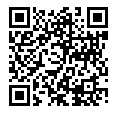 1.網址：https://www2.inservice.edu.tw/，代碼：29498652.掃描右方QR Cord，進入網站報名。